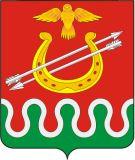 Администрация Боготольского районаКрасноярского краяПОСТАНОВЛЕНИЕ«29» июля 2016 года		г. Боготол					№ 264 –пО создании Общественного совета при администрации Боготольского района по рассмотрению вопросов  нормирования в сфере закупок В целях обеспечения реализации положений статьи 19 Федерального закона от 05.04.2013 № 44-ФЗ «О контрактной системе в сфере закупок товаров, работ и услуг для обеспечения государственных и муниципальных нужд», статьи 13 Федерального закона от 21.07.2014 № 212-ФЗ «Об основах общественного контроля в Российской Федерации»,  постановления Правительства Российской Федерации от 18.05.2015 № 476 «Об утверждении общих требований к порядку разработки и принятия правовых актов о нормировании в сфере закупок, содержанию указанных актов и обеспечению их исполнения», содержанию указанных актов и обеспечению их исполнения», ПОСТАНОВЛЯЮ:1. Создать Общественный совет при администрации Боготольского района по рассмотрению вопросов нормирования в сфере закупок.2. Утвердить Положение об Общественном совете при администрации Боготольского района по рассмотрению вопросов нормирования в сфере закупок согласно приложению № 1 к настоящему Постановлению.3. Утвердить Состав Общественного совета при администрации Боготольского района по рассмотрению вопросов нормирования в сфере закупок согласно приложению № 2 к настоящему Постановлению.4. Контроль за исполнением настоящего Постановления оставляю за собой.5. Настоящее Постановление опубликовать в периодическом печатном издании "Официальный вестник Боготольского района" и разместить на официальном сайте Боготольского района в информационно-телекоммуникационной сети Интернет.6. Настоящее Постановление вступает в силу на следующий день после его официального опубликования.И.о. Главы Боготольского района                                           Г.А. НедосекинПриложение 1к постановлениюадминистрации Боготольского районаот 29 июля 2016 № 264-пПОЛОЖЕНИЕоб Общественном совете при администрации Боготольского района по рассмотрению вопросов нормирования в сфере закупок I. Общие положения1. Общественный совет при администрации Боготольского района по рассмотрению вопросов нормирования в сфере закупок (далее – Общественный совет) является постоянно действующим консультативно-совещательным органом при администрации Боготольского района.2. В своей деятельности Общественный совет руководствуется Конституцией Российской Федерации, законодательными и иными нормативными правовыми актами Российской Федерации, Красноярского края, правовыми актами Боготольского района и настоящим Положением.3. Общественный совет не является юридическим лицом, осуществляет свою деятельность на общественных началах и на безвозмездной основе.4. Деятельность Общественного совета основывается на принципах законности, гласности и коллегиальности.5. Решения Общественного совета носят рекомендательный характер.6. Организационно-техническое обеспечение деятельности Общественного совета осуществляет отдел капитального строительства и архитектуры администрации Боготольского районаII. Цели и задачи Общественного совета7. Целью деятельности Общественного совета является взаимодействие администрации Боготольского района с гражданами, общественными объединениями при реализации политики муниципального образования в сфере закупок для обеспечения муниципальных нужд Боготольского района, а так же осуществления общественного контроля за соблюдением требований законодательства Российской Федерации и иных нормативных правовых актов о контрактной системе в сфере закупок товаров, работ и услуг.8. Задачами Общественного совета являются:1) рассмотрение проектов правовых актов, утверждающих либо изменяющих:правила определения требований к отдельным видам товаров, работ, услуг (в том числе предельные цены товаров, работ, услуг), закупаемым для обеспечения муниципальных нужд;требования к отдельным видам товаров, работ, услуг (в том числе предельные цены товаров, работ, услуг), закупаемым муниципальными органами администрации района и подведомственными им казенными учреждениями района и бюджетными учреждениями района;2) подготовка предложений и рекомендаций о необходимости доработки или принятия проектов правовых актов по итогам предварительного обсуждения на заседаниях Общественного совета.III. Права Общественного совета9. Для реализации целей и задач Общественный совет имеет             право:1) приглашать для участия в заседаниях Общественного совета представителей органов местного самоуправления, специалистов, экспертов, других заинтересованных лиц;2) запрашивать и получать у руководителей органов администрации Боготольского района, муниципальных организаций и учреждений, иных органов власти информацию и материалы, необходимые для выполнения возложенных на Общественный совет задач;3) вносить предложения по совершенствованию деятельности администрации Боготольского района в сфере закупок товаров, работ и услуг;4) осуществлять иные полномочия, необходимые для осуществления деятельности Общественного совета.IV. Обязанности Общественного совета10.  Для реализации целей и задач Общественный совет обязан:1) обеспечивать конфиденциальность информации, доступ к которой ограничен в соответствии с федеральными законами и которая стала ему известна в ходе реализации своих задач и функций;2) не создавать препятствий законной деятельности администрации Боготольского района, ее структурных подразделений.V. Порядок работы Общественного совета11. Общественный совет состоит из председателя, заместителя председателя и членов Общественного совета. Руководство работой Общественного совета осуществляет председатель, а во время его отсутствия заместитель председателя Общественного совета. Количество членов общественного совета – 7 человек.12. Заседания Общественного совета проводятся по мере необходимости принятия требований и перечней (внесения в них изменений), но не реже одного раза в год и считаются правомочными, если на них присутствует не менее половины от установленного числа его членов. Заседания Общественного совета назначаются в срок не позднее 10 дней с даты поступления проектов правовых актов на рассмотрение Общественного совета.13. Порядок рассмотрения вопросов на заседании Общественного совета определяется председателем Общественного совета и формируется в виде повестки заседания секретарем Общественного совета. Повестка заседания утверждается председателем Общественного совета.Секретарь Общественного совета обеспечивает подготовку информационно-аналитических материалов к заседанию по вопросам, включенным в повестку дня, информирует членов Общественного совета о времени, месте и повестке дня заседания Общественного совета.14. Решения Общественного совета принимаются простым большинством голосов присутствующих на заседании членов Общественного совета путем открытого голосования. Каждый член Общественного совета обладает правом одного голоса. В случае равенства голосов решающим является голос председателя Общественного совета.15. Решение Общественного совета оформляется протоколом, подписываемым всеми его членами, присутствующими на заседании,            и в течение двух рабочих дней направляется ответственному исполнителю структурного подразделения администрации Боготольского района, подготовившего проект правового акта.16. Разработчик проекта правового акта, не позднее 3 рабочих дней с даты принятия Общественным советом решения размещает соответствующий протокол в единой информационной системе в сфере закупок и на официальном сайте Боготольского района в разделе «Администрация/Общественный контроль» в информационно-телекоммуникационной сети Интернет.Приложение 2к постановлению администрации Боготольского районаот 29 июля 2016 № 264-пСОСТАВ Общественного совета при администрации Боготольского района по рассмотрению вопросов нормирования в сфере закупок Корбут О.Н.–председатель Общественного совета;Халченко Н.А.–заместитель председателя Общественного совета;Обершова Т.С.–секретарь Общественного совета;Гроо Н.В.–член Общественного совета;Некрашевич С.Н.–член Общественного совета;Закомолкин Н.И.Седова С.Р.––член Общественного совета;член Общественного совета.